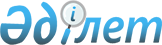 Ақсу аудандық мәслихатының 2022 жылғы 29 желтоқсандағы "Ақсу ауданының 2023-2025 жылдарға арналған бюджеті туралы" № 36-132 шешіміне өзгерістер енгізу туралыЖетісу облысы Ақсу аудандық мәслихатының 2023 жылғы 13 қыркүйектегі № 13-55 шешімі
       Ақсу аудандық мәслихаты ШЕШТІ:
       1. Ақсу аудандық мәслихатының "Ақсу ауданының 2023-2025 жылдарға арналған бюджеті туралы" 2022 жылғы 29 желтоқсандағы № 36-132 (Нормативтік құқықтық актілерді мемлекеттік тіркеу тізілімінде № 177535 болып тіркелген) шешіміне келесі өзгерістер енгізілсін:
      көрсетілген шешімнің 1-тармағы жаңа редакцияда баяндалсын:
       "1. 2023-2025 жылдарға арналған аудандық бюджет тиісінше осы шешімнің 1, 2 және 3-қосымшаларына сәйкес, оның ішінде 2023 жылға келесі көлемдерде бекітілсін: 
      1) кірістер 6 606 016 мың теңге, оның ішінде:
      салықтық түсімдер 395 040 мың теңге;
      салықтық емес түсімдер 119 178 мың теңге;
      негізгі капиталды сатудан түсетін түсімдер 10 593 мың теңге;
      трансферттер түсімдері 6 081 205 мың теңге;
      2) шығындар 6 661 972 мың теңге;
      3) таза бюджеттік кредиттеу 101 293 мың теңге, оның ішінде:
      бюджеттік кредиттер 165 600 мың теңге;
      бюджеттік кредиттерді өтеу 64 307 мың теңге;
      4) қаржы активтерімен операциялар бойынша сальдо 0 теңге, оның ішінде:
      қаржылық активтерді сатып алу 0 теңге;
      мемлекеттің қаржы активтерін сатудан түсетін түсімдер 0 теңге;
      5) бюджет тапшылығы (профициті) (-) 157 249 мың теңге;
      6) бюджет тапшылығын қаржыландыру (профицитін пайдалану) 157 249 мың теңге, оның ішінде:
      қарыздар түсімі 165 600 мың теңге;
      қарыздарды өтеу 77 713 мың теңге;
      бюджет қаражатының пайдаланылатын қалдықтары 69 362 мың теңге.".
      2. Көрсетілген шешімнің 1-қосымшасы осы шешімнің қосымшасына сәйкес жаңа редакцияда жазылсын. 
      3. Осы шешім 2023 жылдың 1 қаңтарынан бастап қолданысқа енгізіледі. 2023 жылға арналған аудандық бюджет
					© 2012. Қазақстан Республикасы Әділет министрлігінің «Қазақстан Республикасының Заңнама және құқықтық ақпарат институты» ШЖҚ РМК
				
      Ақсу аудандық мәслихатының төрағасы 

Б. Сүлейменов
Ақсу аудандық мәслихатының 2023 жылғы "13" қыркүйектегі № 13-55 шешіміне қосымшаАқсу аудандық мәслихатының 2022 жылғы "28" желтоқсандағы № 36-132 шешіміне 1-қосымша
Санаты
Санаты
Санаты
Санаты
Сомасы
(мың тенге)
Сыныбы
Сыныбы
Сыныбы
Сомасы
(мың тенге)
Ішкі сыныбы
Ішкі сыныбы
Сомасы
(мың тенге)
Атауы
Сомасы
(мың тенге)
1
2
3
4
5
I. Кірістер
6 606 016
1
 Салықтық түсімдер
395 040
01
Табыс салығы
197 240
1
Корпоративтік табыс салығы
197 240
04
Меншікке салынатын салықтар
172 000
1
Мүлікке салынатын салықтар
171 000
5
Бірыңғай жер салығы
1 000
05
Тауарларға, жұмыстарға және көрсетілетін қызметтерге салынатын iшкi салықтар
18 800
2
Акциздер
900
3
Табиғи және басқа ресурстарды пайдаланғаны үшiн түсетiн түсiмдер
15 000
4
Кәсіпкерлік және кәсіби қызметті жүргізгені үшін алынатын алымдар
2 900
08
Заңдық маңызы бар әрекеттерді жасағаны және (немесе) оған уәкілеттігі бар мемлекеттік органдар немесе лауазымды адамдар құжаттар бергені үшін алынатын міндетті төлемдер
7 000
1
Мемлекеттік баж
7 000
2
Салықтық емес түсімдер
119 178
01
Мемлекеттік меншіктен түсетін кірістер
3 280
5
Мемлекет меншігіндегі мүлікті жалға беруден түсетін кірістер
3 200
7
Мемлекеттік бюджеттен берілген кредиттер бойынша сыйақылар
80
03
Мемлекеттік бюджеттен қаржыландырылатын мемлекеттік мекемелер ұйымдастыратын мемлекеттік сатып алуды өткізуден түсетін ақша түсімдері
200
1
Мемлекеттік бюджеттен қаржыландырылатын мемлекеттік мекемелер ұйымдастыратын мемлекеттік сатып алуды өткізуден түсетін ақша түсімдері
200
04
Мемлекеттік бюджеттен қаржыландырылатын, сондай-ақ Қазақстан Республикасы Ұлттық Банкінің бюджетінен (шығыстар сметасынан) қамтылатын және қаржыландырылатын мемлекеттік мекемелер салатын айыппұлдар, өсімпұлдар, санкциялар, өндіріп алулар
988
1
Мұнай секторы ұйымдарынан түсетін түсімдерді қоспағанда, мемлекеттік бюджеттен қаржыландырылатын, сондай-ақ Қазақстан Республикасы Ұлттық Банкінің бюджетінен (шығыстар сметасынан) ұсталатын және қаржыландырылатын мемлекеттік мекемелер салатын айыппұлдар, өсімпұлдар, санкциялар, өндіріп алулар
988
06
Басқа да салықтық емес түсiмдер
114 710
1
Басқа да салықтық емес түсiмдер
114 710
3
Негізгі капиталды сатудан түсетін түсімдер
10 593
01
Мемлекеттік мекемелерге бекітілген мемлекеттік мүлікті сату
300
1
Мемлекеттік мекемелерге бекітілген мемлекеттік мүлікті сату
300
03
Жердi және материалдық емес активтердi сату
10 293
1
Жерді сату
10 000
2
Материалдық емес активтерді сату 
293
4
Трансферттердің түсімдері
6 081 205
01
Төмен тұрған мемлекеттiк басқару органдарынан трансферттер
202
3
Аудандық маңызы бар қалалардың, ауылдардың, кенттердің, аулдық округтардың бюджеттерінен трансферттер
202
02
Мемлекеттік басқарудың жоғарғы тұрған органдарынан түсетін трансферттер
6 081 003
2
Облыстық бюджеттен түсетін трансферттер
6 081 003
Функционалдық топ
Функционалдық топ
Функционалдық топ
Функционалдық топ
Функционалдық топ
Cомасы
(мың теңге)
Функционалдық кіші топ
Функционалдық кіші топ
Функционалдық кіші топ
Функционалдық кіші топ
Cомасы
(мың теңге)
Бюджеттік бағдарламалардың әкімшісі
Бюджеттік бағдарламалардың әкімшісі
Бюджеттік бағдарламалардың әкімшісі
Cомасы
(мың теңге)
Бюджеттік бағдарлама
Бюджеттік бағдарлама
Cомасы
(мың теңге)
Атауы
Cомасы
(мың теңге)
1
2
3
4
5
6
 II. Шығындар
6 661 972
01
Жалпы сипаттағы мемлекеттiк көрсетілетін қызметтер
775 790
1
Мемлекеттiк басқарудың жалпы функцияларын орындайтын өкiлдi, атқарушы және басқа органдар
679 318
112
Аудан (облыстық маңызы бар қала) мәслихатының аппараты
42 977
001
Аудан (облыстық маңызы бар қала) мәслихатының қызметін қамтамасыз ету жөніндегі қызметтер
40 937
005
Мәслихаттар депутаттары қызметінің тиімділігін арттыру
2 040
122
Аудан (облыстық маңызы бар қала) әкімінің аппараты
636 341
001
Аудан (облыстық маңызы бар қала) әкімінің қызметін қамтамасыз ету жөніндегі қызметтер
240 341
003
Мемлекеттік органның күрделі шығыстары
350 000
113
Төменгі тұрған бюджеттерге берілетін нысаналы ағымдағы трансферттер
46 000
2
Қаржылық қызмет
4 164
459
Ауданның (облыстық маңызы бар қаланың) экономика және қаржы бөлімі
4 164
003
Салық салу мақсатында мүлікті бағалауды жүргізу
1 257
010
Жекешелендіру, коммуналдық меншікті басқару, жекешелендіруден кейінгі қызмет және осыған байланысты дауларды реттеу
2 907
9
Жалпы сипаттағы өзге де мемлекеттiк қызметтер
92 308
459
Ауданның (облыстық маңызы бар қаланың) экономика және қаржы бөлімі
52 829
001
Ауданның (облыстық маңызы бар қаланың) экономикалық саясаттын қалыптастыру мен дамыту, мемлекеттік жоспарлау, бюджеттік атқару және коммуналдық меншігін басқару саласындағы мемлекеттік саясатты іске асыру жөніндегі қызметтер
52 829
492
Ауданның (облыстық маңызы бар қаланың) тұрғын үй-коммуналдық шаруашылығы, жолаушылар көлігі, автомобиль жолдары және тұрғын үй инспекциясы бөлімі
39 479
001
Жергілікті деңгейде тұрғын үй-коммуналдық шаруашылық, жолаушылар көлігі, автомобиль жолдары және тұрғын үй инспекциясы саласындағы мемлекеттік саясатты іске асыру жөніндегі қызметтер
35 697
113
Төменгі тұрған бюджеттерге берілетін нысаналы ағымдағы трансферттер
3 782
02
Қорғаныс
91 324
1
Әскери мұқтаждар
19 270
122
Аудан (облыстық маңызы бар қала) әкімінің аппараты
19 270
005
Жалпыға бірдей әскери міндетті атқару шеңберіндегі іс-шаралар
19 270
2
Төтенше жағдайлар жөнiндегi жұмыстарды ұйымдастыру
72 054
122
Аудан (облыстық маңызы бар қала) әкімінің аппараты
72 054
007
Аудандық (қалалық) ауқымдағы дала өрттерінің, сондай-ақ мемлекеттік өртке қарсы қызмет органдары құрылмаған елдi мекендерде өрттердің алдын алу және оларды сөндіру жөніндегі іс-шаралар
72 054
03
Қоғамдық тәртіп, қауіпсіздік, құқықтық, сот, қылмыстық-атқару қызметі
721
9
Қоғамдық тәртіп және қауіпсіздік саласындағы басқа да қызметтер
721
492
Ауданның (облыстық маңызы бар қаланың) тұрғын үй-коммуналдық шаруашылығы, жолаушылар көлігі, автомобиль жолдары және тұрғын үй инспекциясы бөлімі
721
021
Елдi мекендерде жол қозғалысы қауiпсiздiгін қамтамасыз ету
721
06
Әлеуметтiк көмек және әлеуметтiк қамсыздандыру 
969 819
1
Әлеуметтiк қамсыздандыру
277 105
451
Ауданның (облыстық маңызы бар қаланың) жұмыспен қамту және әлеуметтік бағдарламалар бөлімі
277 105
005
Мемлекеттік атаулы әлеуметтік көмек
277 105
2
Әлеуметтік көмек
613 584
451
Ауданның (облыстық маңызы бар қаланың) жұмыспен қамту және әлеуметтік бағдарламалар бөлімі
613 584
002
Еңбекпен қамту бағдарламасы
219 911
004
Ауылдық жерлерде тұратын денсаулық сақтау, білім беру, әлеуметтік қамтамасыз ету, мәдениет, спорт және ветеринар мамандарына отын сатып алуға Қазақстан Республикасының заңнамасына сәйкес әлеуметтік көмек көрсету 
40 917
006
Тұрғын үйге көмек көрсету
149
007
Жергілікті өкілетті органдардың шешімі бойынша мұқтаж азаматтардың жекелеген топтарына әлеуметтік көмек
46 660
010
Үйден тәрбиеленіп оқытылатын мүгедектігі бар балаларды материалдық қамтамасыз ету
1 904
014
Мұқтаж азаматтарға үйде әлеуметтiк көмек көрсету 
141 755
017
Оңалтудың жеке бағдарламасына сәйкес мұқтаж мүгедектігі бар адамдарды протездік-ортопедиялық көмек, сурдотехникалық құралдар, тифлотехникалық құралдар, санаторий-курорттық емдеу, мiндеттi гигиеналық құралдармен қамтамасыз ету, арнаулы жүріп-тұру құралдары, жеке көмекшінің және есту бойынша мүгедектігі бар адамдарға қолмен көрсететiн тіл маманының қызметтері мен қамтамасыз ету
124 171
023
Жұмыспен қамту орталықтарының қызметін қамтамасыз ету
38 117
9
Әлеуметтiк көмек және әлеуметтiк қамтамасыз ету салаларындағы өзге де қызметтер
79 130
451
Ауданның (облыстық маңызы бар қаланың) жұмыспен қамту және әлеуметтік бағдарламалар бөлімі
73 130
001
Жергілікті деңгейде халық үшін әлеуметтік бағдарламаларды жұмыспен қамтуды қамтамасыз етуді іске асыру саласындағы мемлекеттік саясатты іске асыру жөніндегі қызметтер
50 353
011
Жәрдемақыларды және басқа да әлеуметтік төлемдерді есептеу, төлеу мен жеткізу бойынша қызметтерге ақы төлеу 
5 979
050
Қазақстан Республикасында мүгедектігі бар адамдардың құқықтарын қамтамасыз етуге және өмір сүру сапасын жақсарту
16 798
492
Ауданның (облыстық маңызы бар қаланың) тұрғын үй-коммуналдық шаруашылығы, жолаушылар көлігі, автомобиль жолдары және тұрғын үй инспекциясы бөлімі
6 000
094
Әлеуметтік көмек ретінде тұрғын үй сертификаттарын беру 
6 000
07
Тұрғын үй-коммуналдық шаруашылық
1 698 927
1
Тұрғын үй шаруашылығы
1 047 539
472
Ауданның (облыстық маңызы бар қаланың) құрылыс, сәулет және қала құрылысы бөлімі
832 829
003
Коммуналдық тұрғын үй қорының тұрғын үйін жобалау және (немесе) салу, реконструкциялау
310 707
004
Инженерлік-коммуникациялық инфрақұрылымды жобалау, дамыту және (немесе) жайластыру
234 122
098
Коммуналдық тұрғын үй қорының тұрғын үйлерін сатып алу 
288 000
492
Ауданның (облыстық маңызы бар қаланың) тұрғын үй-коммуналдық шаруашылығы, жолаушылар көлігі, автомобиль жолдары және тұрғын үй инспекциясы бөлімі
214 710
004
Азаматтардың жекелеген санаттарын тұрғын үймен қамтамасыз ету
197 410
005
Авариялық және ескiрген тұрғын үйлердi бұзу
5 000
031
Кондоминиум объектілеріне техникалық паспорттар дайындау
12 300
2
Коммуналдық шаруашылық
390 726
472
Ауданның (облыстық маңызы бар қаланың) құрылыс, сәулет және қала құрылысы бөлімі
225 092
005
Коммуналдық шаруашылығын дамыту
225 092
492
Ауданның (облыстық маңызы бар қаланың) тұрғын үй-коммуналдық шаруашылығы, жолаушылар көлігі, автомобиль жолдары және тұрғын үй инспекциясы бөлімі
165 634
012
Сумен жабдықтау және су бұру жүйесінің жұмыс істеуі
58 746
058
Ауылдық елді мекендердегі сумен жабдықтау және су бұру жүйелерін дамыту
106 888
3
Елді-мекендерді көркейту
260 662
492
Ауданның (облыстық маңызы бар қаланың) тұрғын үй-коммуналдық шаруашылық және тұрғын үй инспекциясы бөлімі
260 662
015
Елдi мекендердегі көшелердi жарықтандыру
33 014
016
Елдi мекендердiң санитариясын қамтамасыз ету
3 174
018
Елдi мекендердi абаттандыру және көгалдандыру
224 474
08
Мәдениет, спорт, туризм және ақпараттық кеңістiк
603 529
1
Мәдениет саласындағы қызмет
378 535
472
Ауданның (облыстық маңызы бар қаланың) құрылыс, сәулет және қала құрылысы бөлімі
5 802
011
Мәдениет объектілерін дамыту
5 802
819
Ауданның (облыстық маңызы бар қаланың) ішкі саясат, мәдениет, тілдерді дамыту және спорт бөлімі
372 733
009
Мәдени-демалыс жұмысын қолдау
372 733
2
Спорт
5 987
819
Ауданның (облыстық маңызы бар қаланың) ішкі саясат, мәдениет, тілдерді дамыту және спорт бөлімі)
5 987
014
Аудандық (облыстық маңызы бар қалалық) деңгейде спорттық жарыстар өткiзу
2 450
015
Әртүрлi спорт түрлерi бойынша аудан (облыстық маңызы бар қала) құрама командаларының мүшелерiн дайындау және олардың облыстық спорт жарыстарына қатысуы
3 537
3
Ақпараттық кеңістік
139 962
819
Ауданның (облыстық маңызы бар қаланың) ішкі саясат, мәдениет, тілдерді дамыту және спорт бөлімі
139 962
005
Мемлекеттік ақпараттық саясат жүргізу жөніндегі қызметтер
15 509
007
Аудандық (қалалық) кiтапханалардың жұмыс iстеуi
123 226
008
Мемлекеттiк тiлдi және Қазақстан халқының басқа да тiлдерін дамыту
1 227
9
Мәдениет, спорт, туризм және ақпараттық кеңiстiктi ұйымдастыру жөнiндегi өзге де қызметтер
79 045
819
Ауданның (облыстық маңызы бар қаланың) ішкі саясат, мәдениет, тілдерді дамыту және спорт бөлімі
79 045
001
Ақпаратты, мемлекеттілікті нығайту және азаматтардың әлеуметтік сенімділігін қалыптастыру саласында жергілікті деңгейде мемлекеттік саясатты іске асыру жөніндегі қызметтер
39 045
032
Ведомстволық бағыныстағы мемлекеттік мекемелер мен ұйымдардың күрделі шығыстары
40 000
09
Отын-энергетика кешенi және жер қойнауын пайдалану
1 000
1
Отын және энергетика
1 000
492
Ауданның (облыстық маңызы бар қаланың) тұрғын үй-коммуналдық шаруашылық және тұрғын үй инспекциясы бөлімі
1 000
019
Жылу-энергетикалық жүйені дамыту
1 000
10
Ауыл, су, орман, балық шаруашылығы, ерекше қорғалатын табиғи аумақтар, қоршаған ортаны және жануарлар дүниесін қорғау, жер қатынастары
120 920
1
Ауыл шаруашылығы
78 960
477
Ауданның (облыстық маңызы бар қаланың) ауыл шаруашылығы мен жер қатынастары бөлімі
78 960
001
Жергілікті деңгейде ауыл шаруашылығы және жер қатынастары саласындағы мемлекеттік саясатты іске асыру жөніндегі қызметтер
63 108
011
Аудандардың, облыстық маңызы бар, аудандық маңызы бар қалалардың, кенттердiң, ауылдардың, ауылдық округтердiң шекарасын белгiлеу кезiнде жүргiзiлетiн жерге орналастыру
15 852
9
Ауыл, су, орман, балық шаруашылығы, қоршаған ортаны қорғау және жер қатынастары саласындағы басқа да қызметтер
41 960
459
Ауданның (облыстық маңызы бар қаланың) экономика және қаржы бөлімі
41 960
099
Мамандарға әлеуметтік қолдау көрсету жөніндегі шараларды іске асыру
41 960
11
Өнеркәсіп, сәулет, қала құрылысы және құрылыс қызметі
27 322
2
Сәулет, қала құрылысы және құрылыс қызметі
27 322
472
Ауданның (облыстық маңызы бар қаланың) құрылыс, сәулет және қала құрылысы бөлімі
27 322
001
Жергілікті деңгейде құрылыс, сәулет және қала құрылысы саласындағы мемлекеттік саясатты іске асыру жөніндегі қызметтер
27 322
12
Көлiк және коммуникация
688 608
1
Автомобиль көлiгi
688 608
492
Ауданның (облыстық маңызы бар қаланың) тұрғын үй-коммуналдық шаруашылығы, жолаушылар көлігі, автомобиль жолдары және тұрғын үй инспекциясы бөлімі
688 608
045
Аудандық маңызы бар автомобиль жолдарын және елді-мекендердің көшелерін күрделі және орташа жөндеу
688 608
13
Басқалар
388 897
3
Кәсiпкерлiк қызметтi қолдау және бәсекелестікті қорғау
20 378
469
Ауданның (облыстық маңызы бар қаланың) кәсіпкерлік бөлімі
20 378
001
Жергілікті деңгейде кәсіпкерлік дамыту саласындағы мемлекеттік саясатты іске асыру жөніндегі қызметтер
20 378
9
Басқалар
368 519
459
Ауданның (облыстық маңызы бар қаланың) экономика және қаржы бөлімі
13 920
012
Ауданның (облыстық маңызы бар қаланың) жергілікті атқарушы органының резерві 
13 920
492
Ауданның (облыстық маңызы бар қаланың) тұрғын үй-коммуналдық шаруашылығы, жолаушылар көлігі, автомобиль жолдары және тұрғын үй инспекциясы бөлімі
43 690
077
"Ауыл-Ел бесігі" жобасы шеңберінде ауылдық елді мекендердегі әлеуметтік және инженерлік инфрақұрылым бойынша іс-шараларды іске асыру
43 690
819
Ауданның (облыстық маңызы бар қаланың) ішкі саясат, мәдениет, тілдерді дамыту және спорт бөлімі)
310 909
052
"Ауыл-Ел бесігі" жобасы шеңберінде ауылдық елді мекендердегі әлеуметтік және инженерлік инфрақұрылым бойынша іс-шараларды іске асыру
310 909
14
Борышқа қызмет көрсету
101 398
1
Борышқа қызмет көрсету
101 398
459
Ауданның (облыстық маңызы бар қаланың) экономика және қаржы бөлімі
101 398
021
Жергілікті атқарушы органдардың облыстық бюджеттен қарыздар бойынша сыйақылар мен өзге де төлемдерді төлеу бойынша борышына қызмет көрсету
101 398
15
Трансферттер
1 193 717
1
Трансферттер
1 193 717
459
Ауданның (облыстық маңызы бар қаланың) экономика және қаржы бөлімі
1 193 717
006
Пайдаланылмаған (толық пайдаланылмаған) нысаналы трансферттерді қайтару
854
024
Заңнаманы өзгертуге байланысты жоғары тұрған бюджеттің шығындарын өтеуге төменгі тұрған бюджеттен ағымдағы нысаналы трансферттер
336 883
038
Субвенциялар
827 148
054
Қазақстан Республикасының Ұлттық қорынан берілетін нысаналы трансферт есебінен республикалық бюджеттен бөлінген пайдаланылмаған (түгел пайдаланылмаған) нысаналы трансферттердің сомасын қайтару
28 832
Функционалдық топ
Функционалдық топ
Функционалдық топ
Функционалдық топ
Функционалдық топ
Сомасы
(мың теңге)
Функционалдық кіші топ
Функционалдық кіші топ
Функционалдық кіші топ
Функционалдық кіші топ
Сомасы
(мың теңге)
Бюджеттік бағдарламалардың әкімшісі
Бюджеттік бағдарламалардың әкімшісі
Бюджеттік бағдарламалардың әкімшісі
Сомасы
(мың теңге)
Бюджеттік бағдарлама
Бюджеттік бағдарлама
Сомасы
(мың теңге)
Атауы
Сомасы
(мың теңге)
1
2
3
4
5
6
III. Таза бюджеттік кредиттеу
101 293
Бюджеттік кредиттер
165 600
10
Ауыл, су, орман, балық шаруашылығы, ерекше қорғалатын табиғи аумақтар, қоршаған ортаны және жануарлар дүниесін қорғау, жер қатынастары
165 600
1
Ауыл шаруашылығы
165 600
459
Ауданның (облыстық маңызы бар қаланың) экономика және қаржы бөлімі
165 600
018
Мамандарды әлеуметтік қолдау шараларын іске асыру үшін бюджеттік кредиттер
165 600
Санаты
Санаты
Санаты
Санаты
Сомасы
(мың тенге)
Сыныбы
Сыныбы
Сыныбы
Сомасы
(мың тенге)
Ішкі сыныбы
Ішкі сыныбы
Сомасы
(мың тенге)
Сомасы
(мың тенге)
Атауы
Сомасы
(мың тенге)
1
2
3
4
5
Бюджеттік кредиттерді өтеу
64 307
5
Бюджеттік кредиттерді өтеу
64 307
01
Бюджеттік кредиттерді өтеу
64 307
1
Мемлекеттік бюджеттен берілген бюджеттік кредиттерді өтеу
64 307
Функционалдық топ
Функционалдық топ
Функционалдық топ
Функционалдық топ
Функционалдық топ
Сомасы
(мың теңге)
Функционалдық кіші топ
Функционалдық кіші топ
Функционалдық кіші топ
Функционалдық кіші топ
Сомасы
(мың теңге)
Бюджеттік бағдарламалардың әкімшісі
Бюджеттік бағдарламалардың әкімшісі
Бюджеттік бағдарламалардың әкімшісі
Сомасы
(мың теңге)
Бюджеттік бағдарлама
Бюджеттік бағдарлама
Сомасы
(мың теңге)
Атауы
Сомасы
(мың теңге)
1
2
3
4
5
6
IV. Қаржы активтерімен операциялар бойынша сальдо
0
Қаржы активтерін сатып алу
0
Санаты
Санаты
Санаты
Санаты
Сомасы (мың тенге)
Сыныбы
Сыныбы
Сыныбы
Сомасы (мың тенге)
Ішкі сыныбы
Ішкі сыныбы
Сомасы (мың тенге)
Атауы
Сомасы (мың тенге)
1
2
3
4
5
6
Мемлекеттің қаржы активтерін сатудан түсетін түсімдер
0
01
Мемлекеттің қаржы активтерін сатудан түсетін түсімдер
0
1
Қаржы активтерін ел ішінде сатудан түсетін түсімдер
0
Санаты
Санаты
Санаты
Санаты
Сомасы
(мың тенге)
Сыныбы
Сыныбы
Сыныбы
Сомасы
(мың тенге)
Ішкі сыныбы
Ішкі сыныбы
Сомасы
(мың тенге)
Атауы
Сомасы
(мың тенге)
1
2
3
4
5
V. Бюджет тапшылығы (профициті)
-157 249
VI. Бюджет тапшылығын қаржыландыру (профицитін пайдалану)
157 249
7
Қарыздар түсімі
165 600
01
Мемлекеттік ішкі қарыздар
165 600
2
Қарыз алу келісім-шарттары
165 600
8
Бюджет қаражаттарының пайдаланылатын қалдықтары
69 362
01
Бюджет қаражаты қалдықтары
69 362
1
Бюджет қаражатының бос қалдықтары
69 362
Функционалдық топ
Функционалдық топ
Функционалдық топ
Функционалдық топ
Функционалдық топ
Сомасы
(мың теңге)
Функционалдық кіші топ
Функционалдық кіші топ
Функционалдық кіші топ
Функционалдық кіші топ
Сомасы
(мың теңге)
Бюджеттік бағдарламалардың әкімшісі
Бюджеттік бағдарламалардың әкімшісі
Бюджеттік бағдарламалардың әкімшісі
Сомасы
(мың теңге)
Бюджеттік бағдарлама
Бюджеттік бағдарлама
Сомасы
(мың теңге)
Атауы
Сомасы
(мың теңге)
1
2
3
4
5
6
16
Қарыздарды өтеу
77 713
1
Қарыздарды өтеу
77 713
459
Ауданның (облыстық маңызы бар қаланың) экономика және қаржы бөлімі
77 713
005
Жергілікті атқарушы органның жоғары тұрған бюджет алдындағы борышын өтеу
77 713